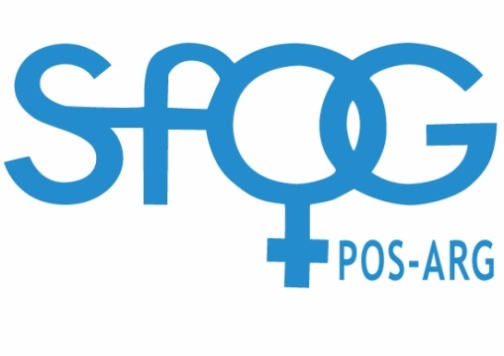 Protokoll fört vid POS-ARG vårmöte 21/4 2016Närvarande: Cornelia Liebau, Eva Henning , Petra Bygdevall, Susanne Lindgren,  Lena Moegelin, Lena Holzman, Michelle Ek, Ann-Christine Nilsson, , Anna Karin Duvald ,Anna Linda Karlsson,Maria Alexandersson RedvallOrdförande Lena Moegelin hälsar välkomna Deltagarna presenterar sig.1.	Föregående mötesprotokoll Protokollet godkännes.2.	Tips från landet runt:                  Anna Linda Karlsson rapporterar från OGU konferensen i                    Malmö  och föreläsningarna i  sexologi   och vulva  .                  Inför OGU 2017  i  Helsingborg önskar  man  tips på  föreläsare i  ämnet  psykosocial                       gynekologi och obstetrik. Lena Moegelin  ansvarar för att kontakta Louise von Geijer.                  Lena Moegelin  informerar  om den verksamhet  / remissinstans  CSRH , Centrum  för sexuell och                          Reproduktiv hälsa som bedrivs på Södersjukhuset i projektform .                  Enheten tar emot INTERNA remisser från alla kliniker på sjukhuset vad gäller detta ämne .                   Meningen är att alla kliniker ska ha en representant i gruppen och  att man  ska titta på    remisser gemensamt samt fördela till rätt person inom huset och att vårdpersonalen skall våga  fråga patienterna om behandlingen inverkar/har inverkat på deras sexuella/reproduktiva hälsa.                 Inom SKL  finns nu pengar  avsatta  för kvinnosjukvården , dessa  är möjliga att  ansöka                 för förbättringsarbete. Ansökan ska vara inne innan 1/6 .                  Lena Holzman informerar om att det i Stockholm har skapats en grupp med representanter                   från alla Stockholmskliniker för att diskutera sectio på  psykosocial indikation .   3.           SFOG: styrelsenytt                  Inget specifikt att rapportera 4.       SFOG-Kurser           Sexologi kurs 23-25/5           Mindful practice  10-13/5           Krisstöd för läkare  12-13/9           Hjärta hjärna kön  27-28/9           24-26 okt ungdomsgynekologi ( ton arg ) 5.  Arg rapporter      Sexologi  rapporten  är nästan  klar      Förlossningsrädsla arbetet pågår  6.   Framtida SFOG kurser för ST läkarna        ST läkarna förväntas gå  11 kurser  under sin ST         Pos  arg ansvarar  för kursen  psykosocial gynekologi och obstetrik. SFOG sköter all administration och          ekonimi. Vi tar fram innehållet och bestämmer var vi vill vara.        Vi diskuterar vad vi kan täcka in för ämnesområden samt vilka lämpliga personer som kan        ansvara.         Förslag från SFOG är 40 deltagare / kurs vilket vi  anser är för många .         För ett rimligt deltagarantal måste 3-4  kurser per år ordnas .         Detta kan inte ligga på några få personer .         Därför föreslås följande : Föreläsningarna läses in av kompetenta föreläsareMaterialet läggs på SFOG hemsida Kursdeltagarna ägnar 1-2 dagar till att läsa in sig på ämnet Därefter 3 internatdagar med diskussioner, presentationer, falldragningar som examinationDå skulle materialet finnas klart att användas men vi skulle kunna ha olika orter och olika kursledare på respektive kurs. På så sätt sprida ansvaret på flera personer .Till den 9/9 måste vi inkomma till SFOG med :KursdatumKursorterKursledare- till de olika orternaKursinnehållMedel finns att ansöka hos ARGUS för internat. Vi behöver snarast få ihop en grupp som tidigare varit med i H-H-K och Sexologikursen för att få tillstånd ett internat. Lena Hör med AEGUS hur medel skall sökas.7. Falldiskussion    Ann Christine tar upp ett fall . 8. Övriga frågor     Lena Holzman tar upp frågan om att utöka POS ARG med en vetenskaplig sekreterare .      En ytterligare funktion med en person med vana att granska vetenskap och vara up to date med           den forskning som finns inom vårt område.     Alla närvarande förefaller tycka att det är en god ide och vi jobbar vidare  med detta.Nästa möte blir torsdagen den 10/11, plats meddelas senareFörslag på ämne är att bjuda in föreläsare i ämnet krisstöd för oss som personal.Vid pennan Lena Holzman sekreterare 